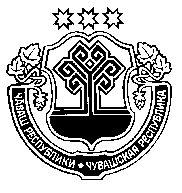      ___________ 2022 =. _________№	                            16.05.2022 г. № 6    +.м.рле хули	      г. Шумерля В соответствии с Федеральным законом от 6 октября 2003 г. №131-ФЗ «Об общих принципах организации местного самоуправления в Российской Федерации», Градостроительным кодексом Российской Федерации от 29 декабря 2004 г. №190-ФЗ, Уставом города Шумерля Чувашской Республики, Положением о порядке организации и проведения публичных слушаний по вопросам градостроительной деятельности в городе Шумерля, утвержденным решением Собрания депутатов города Шумерля 29 марта 2018 г. № 481, Положением комиссии по подготовке проекта Правил землепользования и застройки администрации города Шумерля, утвержденным постановлением администрации горда Шумерля от 5 апреля 2018 г. № 259, протоколом комиссии по подготовке проекта Правил землепользования и застройки администрации города Шумерля от 04 октября 2021 г. глава города Шумерля п о с т а н о в л я е т:1. Обсудить проект решения Собрания депутатов города Шумерля «О внесении изменений в Правила землепользования и застройки города Шумерля, утвержденные решением Собрания депутатов города Шумерля от 22 марта 2007 г. № 182» на публичных слушаниях. 2. Установить срок публичных слушаний по проекту решения Собрания депутатов города Шумерля «О внесении изменений в Правила землепользования и застройки города Шумерля, утвержденные решением Собрания депутатов города Шумерля от 22 марта 2007 г. № 182» два месяца и назначить на 19 июля 2022 г. Место проведения: зал заседаний администрации города Шумерля каб. № 100. Время проведения 14.00.3. Установить начало срока публичных слушаний по внесению изменений в Правила землепользования и застройки города Шумерля, утвержденные решением Собрания депутатов города Шумерля от 22 марта 2007 г. № 182 со дня опубликования настоящего постановления в средствах массовой информации.4. Предложения и замечания по вопросу внесения изменений в Правила землепользования и застройки города Шумерля, утвержденные решением Собрания депутатов города Шумерля от 22 марта 2007 г. № 182  направлять в течение срока проведения публичных слушаний в администрацию города Шумерля по адресу: город Шумерля, ул. Октябрьская, д.20, каб. 215.5. Настоящее постановление вступает в силу после его официального опубликования.Глава города Шумерля								       С.В. ЯргунинКсенофонтова А.В., 2-42-78ПРОЕКТРЕШЕНИЯ СОБРАНИЯ ДЕПУТАТОВ ГОРОДА ШУМЕРЛЯВ соответствии с Федеральным законом от 6 октября 2003 г. №131-ФЗ «Об общих принципах организации местного самоуправления в Российской Федерации», Градостроительным кодексом Российской Федерации от 29 декабря 2004 г. №190-ФЗ, Уставом города Шумерля Чувашской РеспубликиСобрание депутатов города Шумерля РЕШИЛО:1. Внести в графическое изображения карты территориального зонирования Правил землепользования и застройки города Шумерля, утвержденных решением Собрания депутатов города Шумерля от 22 марта 2007 г. № 182, следующие изменения:- территориальную зону Ц-4 (центр производственных зон) изменить на территориальную зону Ж-3 (зона коттеджной и усадебной застройки) в кадастровом квартале 21:05:010239, ограниченных улицами: Карла Маркса, Октябрьская и Францева, согласно приложенной схеме;- добавить основные виды разрешенного использования земельных участков в территориальных зонах П-1 (зона производственно-коммунальных объектов) и П-2 (зона коммунально-складских организаций), вид разрешенного использования «2.7.1 - хранение автотранспорта», установив для такого вида использования земельных участков, предельные минимальные и (или) максимальные размеры земельных участков от 0,002 га до 1,5 га 2. Утвердить графическое изображение схемы территориального зонирования города Шумерля в новой редакции согласно приложению к настоящему решению.3. Настоящее решение вступает в силу после его официального опубликования.Глава города Шумерля								С.В. ЯргунинО проведении публичных слушаний по проекту решения Собрания депутатов города Шумерля «О внесении изменений в Правила землепользования и застройки города Шумерля, утвержденные решением Собрания депутатов города Шумерля от 22 марта 2007 г. № 182»О внесении изменений в Правила землепользования и застройки города Шумерля, утвержденные решением Собрания депутатов города Шумерля от 22 марта 2007 г. № 182